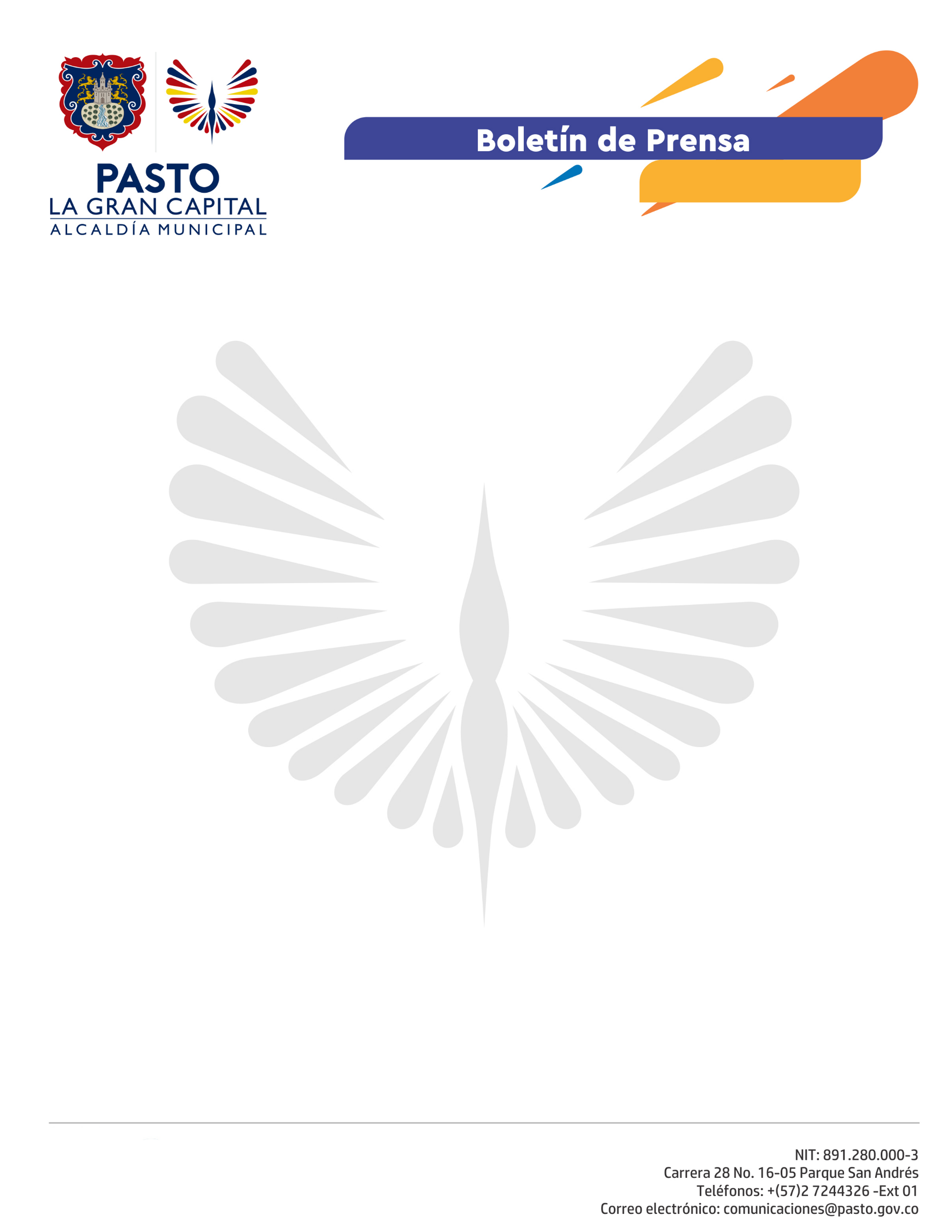   		       	No. 86       4 de marzo de 2021ALCALDÍA DE PASTO PRESENTÓ ANTE VICEMINISTRO DE DESARROLLO EMPRESARIAL LA PROPUESTA PARA LA CREACIÓN DEL CENTRO DE TRANSFORMACIÓN DIGITALEn desarrollo del Comité Ejecutivo de la Comisión Regional de Competitividad e Innovación del departamento de Nariño, en el que participó el Alcalde de Pasto Germán Chamorro De La Rosa, a través de la Secretaría de Desarrollo Económico y Competitividad, se presentó ante el viceministro, Saúl Pineda, la propuesta para la creación del “Centro de Transformación Digital (CDTD)”,  un espacio adecuado para el acceso a tecnología, capacitación, acompañamiento y monitoreo de las pequeñas y medianas empresas promoviendo su productividad.Este centro, que tendrá la sede principal en el municipio de Pasto y una sede satelital en Ipiales, surge a partir de la alianza entre las Alcaldías de Pasto e Ipiales y las Cámaras de Comercio de Pasto e Ipiales; contará con un presupuesto de 155 millones de pesos para su puesta en funcionamiento y entre sus objetivos plantea la transformación digital del sector empresarial.“Nada reemplaza la voluntad de una región de fortalecer su institucionalidad, la cooperación pública privada y académica, que es la máxima condición de competitividad de una región, Pasto y Nariño lo están logrando y nosotros estamos trabajando conjuntamente para seguir cohesionando esa fuerza competitiva”, manifestó el Viceministro de Desarrollo Empresarial, Saúl Pineda.La Secretaria de Desarrollo Económico, Aylén Yamile Montenegro, también dio a conocer la iniciativa que se viene trabajando en articulación con Bancóldex, para incentivar la reactivación otorgando alivios financieros a través de la línea de crédito “Pasto Adelante” con un cupo aproximado de dos mil doscientos millones de pesos ($2.200.00.000).Por su parte, las Secretarías de Hacienda y Planeación municipal, en articulación con Cámara de Comercio de Pasto adelantan acciones para implementar la Ventanilla Única Empresarial, que apoyará la creación de nuevas empresas en el marco de la recuperación económica.“Un balance positivo, deja la visita del viceministro Saúl Pineda Hoyos al municipio de Pasto, teniendo en cuenta el respaldo que recibirá la administración municipal para colocar en marcha las iniciativas de reactivación socializadas a través de diferentes propuestas que tienen que ver con el impulso para los sectores económicos”, explicó la Secretaria de Desarrollo Económico.